КРЕМЕНЧУЦЬКА РАЙОННА РАДА   ПОЛТАВСЬКОЇ ОБЛАСТІ(тридцять  друга  сесія шостого скликання)РІШЕННЯвід « 25»   лютого   2015р.           м. КременчукПро затвердження розпоряджень голови районної радиКеруючись ст. 43 Закону України «Про місцеве самоврядування в Україні», п. 5 рішення дев’ятнадцятої сесії районної ради шостого скликання від 13 березня 2013 року «Про заходи по забезпеченню управління майном спільної власності територіальних громад Кременчуцького району» (зі змінами) та беручи до уваги висновки постійної комісії районної ради  з питань промисловості, будівництва, комунального господарства та комунальної власності, районна рада вирішила:Затвердити розпорядження голови районної ради:1. Від 15 грудня  2014 року № 81 «Про надання  дозволу   Кременчуцькій центральній районній лікарні  на продовження  терміну дії договору  оренди приміщення, укладеного з центральною міською аптекою № 232-філією ПОКП «Полтавафарм». 2. Від 19 грудня  2014 року № 83 «Про  надання дозволу Кременчуцькій центральній районній лікарні на продовження  терміну дії договору оренди приміщення, укладеного з комунальним закладом «Кременчуцький районний центр  первинної медико-санітарної допомоги». 3. Від 19 грудня 2014 року № 84 «Про продовження терміну дії договору оренди,  укладеного з Кременчуцькою районною державною адміністрацією». 4. Від  20 січня 2015 року № 3 «Про укладення до додаткових угод до договорів оренди».5. Від 26 січня 2015 року № 7 «Про передачу в безкоштовне користування (позичку) персонального комп’ютера регіональному ландшафтному парку «Кременчуцькі плавні»».              ГОЛОВА РАЙОННОЇ РАДИ 					 			В.І.СІОРА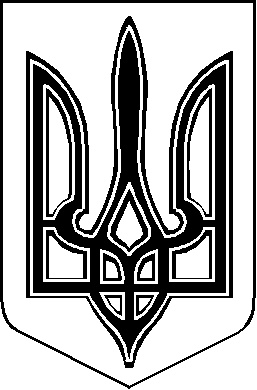 